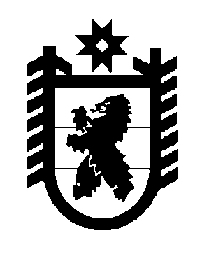 Российская Федерация Республика Карелия    ПРАВИТЕЛЬСТВО РЕСПУБЛИКИ КАРЕЛИЯРАСПОРЯЖЕНИЕот 13 марта 2019 года № 200р-Пг. Петрозаводск Рассмотрев предложение Министерства имущественных и земельных отношений Республики Карелия, учитывая решения Совета Костомукшского городского округа от 30 августа 2018 года                        № 268-СО/III «Об утверждении перечня государственного имущества Республики Карелия, предлагаемого для передачи в муниципальную собственность муниципального образования «Костомукшский городской округ»,   от 25 октября 2018 года № 288-СО/III «О внесении изменений в решение Совета Костомукшского городского округа                            от 30 августа 2018 года № 268-СО/III «Об утверждении перечня государственного имущества Республики Карелия, предлагаемого для передачи в муниципальную собственность муниципального образования «Костомукшский городской округ»», в соответствии с Законом Республики Карелия от 2 октября 1995 года № 78-ЗРК «О порядке передачи объектов государственной собственности Республики Карелия в муниципальную собственность и порядке передачи объектов муниципальной собственности в государственную собственность Республики Карелия» передать в муниципальную собственность муниципального образования «Костомукшский городской округ» от Бюджетного учреждения «Национальная библиотека Республики Карелия» государственное имущество Республики Карелия согласно приложению к настоящему распоряжению.Исполняющий обязанности           Главы Республики Карелия                                                          А.Е. ЧепикПеречень государственного имущества Республики Карелия, передаваемого                            в муниципальную собственность муниципального образования «Костомукшский городской округ»_______________Приложение к распоряжению Правительства Республики Карелия от 13 марта 2019 года № 200р-П№ п/пНаименование имущества Количество, штукОбщая стоимость, рублей1.Большая Российская энциклопедия. Том 2411900,002.Большая Российская энциклопедия. Том 2511900,003.Большая Российская энциклопедия. Том 2611900,004.Большая Российская энциклопедия. Том 3335700,005.Большая Российская энциклопедия. Том 3435700,006.Большая Российская энциклопедия. Том 3535700,007.Православная энциклопедия. Том 4432700,008.Православная энциклопедия. Том 4532700,009.Православная энциклопедия. Том 4632700,0010.Православная энциклопедия. Том 4732700,00Итого2433 600,00